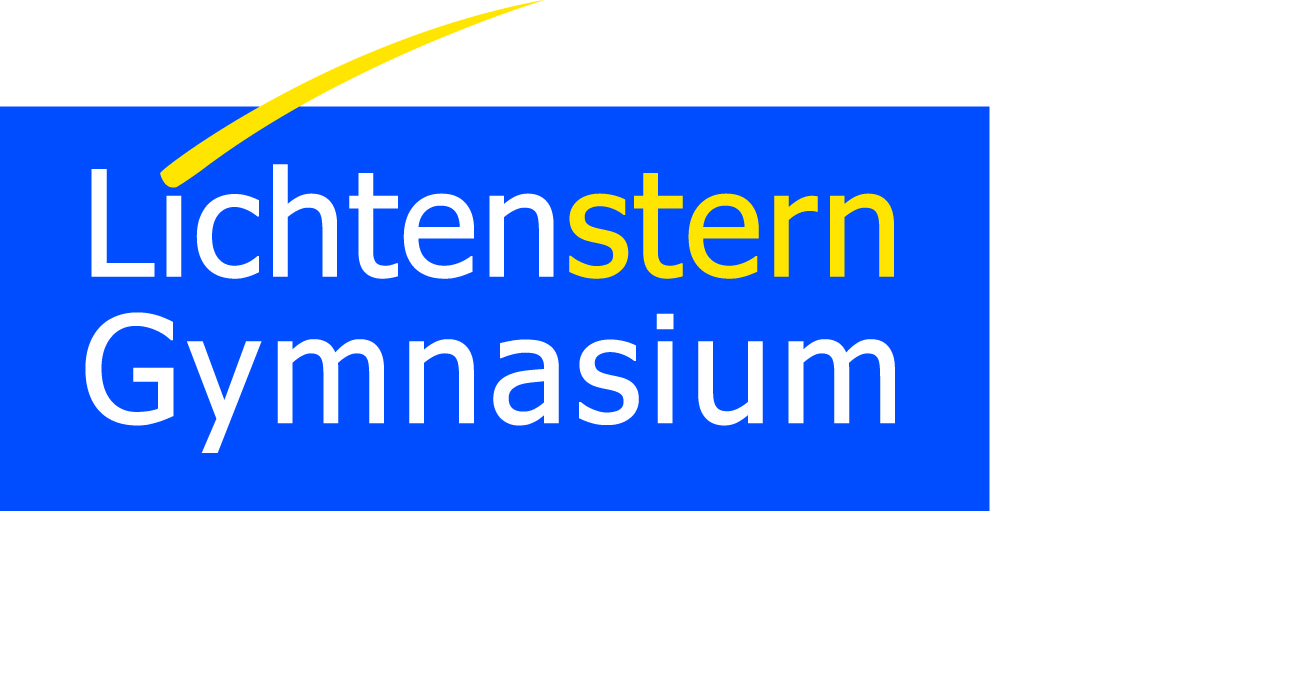 Umgang mit „Winprosa“Installation von „winprosa“Doppelklick auf „schueler“ (Anwendung, 19 856 KB) um das Programm zu installierenZielordner auswählenExtrahieren/Setup starten klickenWarten bis sich Fenster von selbst schließtIm Zielordner „winprosa“ öffnen (Anwendung, 19 893 KB) – Kurswahlprogramm öffnet sichGrundeinstellungen durchführenKlicken auf StammdatenName EingebenReiter: SchullaufbahndatenSprachenfolge eingeben (oben Englisch, unten Französisch)Durchführen der KurswahlOberer Reiter: auf „Kurswahl“ klickenLeistungsfächer auswählenMündliche Prüfungsfächer auswählenAuf „A“ klicken (restliche Fächer werden automatisch vervollständigt)Falls Änderungswunsch (z.B. BK wurde automatisch vervollständigt, aber Musik soll gewählt werden): „.“ Auswählen bei dem zu löschenden Fach, bei dem gewünschten Fach „4“ klickenUm weitere Fächer zu wählen (z.B. Wahlfächer): Zahl unter Fach auswählen (z.B. 4 oder 12 oder 34; „12“ steht für „Halbjahr 1 und 2“, etc.)Hinweise:Geo/Gk: Halbjahr 1 und 2: Gk, Halbjahr 3 und 4 Geo
Falls von Hand gewählt wird: Geo „34“ anklicken, Gk „12 anklicken“Französisch-Aufsetzer: „Fr“ für 4 Halbjahre wählen (Pflicht für diejenigen, die in Klasse 11 (ABG) Französisch hatten)Falls Chor/Orchester gewollt: Reiter „Stammdaten“  „Arbeitsgemeinschaften“ – Chor/Orchester auswählenBedeutung der Abkürzungen:
VMa: Vertiefende Mathematik, SF: Seminarkurs, „12“ muss bei einer Wahl aktiviert werden, DG: Darstellende Geometrie, Phi: Philosophie, Ast: Astronomie, Lit: Literatur, Psy: Wirtschaftspsychologie, Inf: Informatik, „12“ muss bei einer Wahl aktiviert werden, Fr: Französisch – Aufsetzer (falls kein Französisch an Realschule gehabt), Diak: Diakonie
CAS und LTh bitte ignorierenBei „BelK.:“ wird angezeigt, wie viele Kurse belegt werdenIm Dialogfeld unten wird angezeigt, wenn die Kurswahl noch unvollständig ist (inklusive dem Grund)Kurswahl wird automatisch gespeichert (kann geschlossen werden)Wenn alles stimmt, erscheint oben in grüner Schrift „Kurswahl OK“Löschen der Kurswahl: „X“ bei Kurswahl auswählenDrucken: auf Druckersymbol gehen (Wochenstunden werden angezeigt)Bey, 07.01.2020